ANIMAL  TRACES Recognising the animal by their tracesLesson in Biology / Zoology( an interactive lesson) or the teacher in the role of a pupil, while the student is as a teacherIt is important for students to recognize the animals in their steps, because they learn about their traces - where they come from, where they go, where they live, why they are doing it. Also, if they are in the forest, they can easily recognize which animal has passed before them.In addition to knowing the animals visually, it is very important for us to be able to recognize them in their trails because of these aims:Aim of the lesson:1. Students will be able to recognize the animal on traces left on it on different surfaces - snow, sand, soil and others.2.To tell important things about the animal: what it is eating, where it lives, what it is useful for nature and people3. Know whether this animal is a protected animal.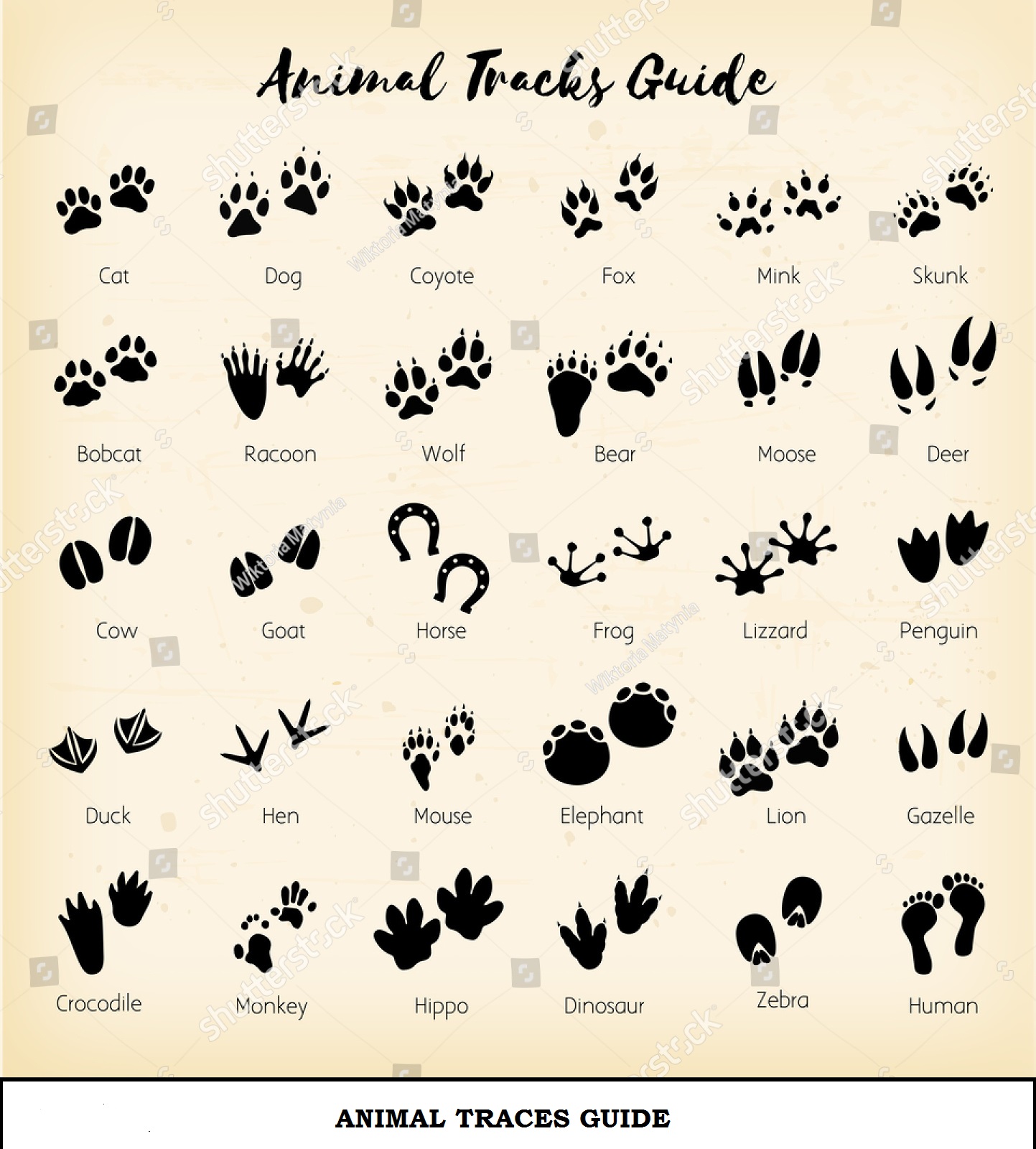 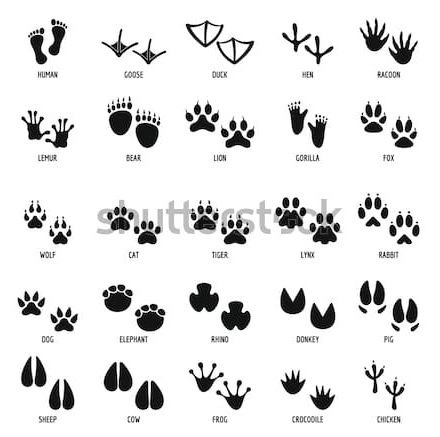 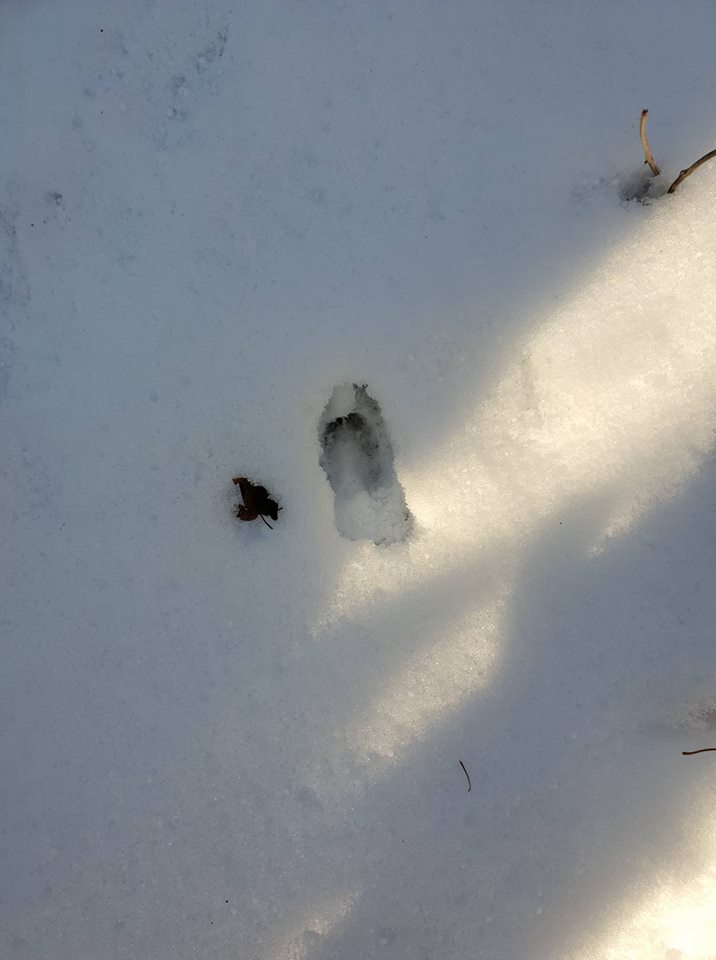 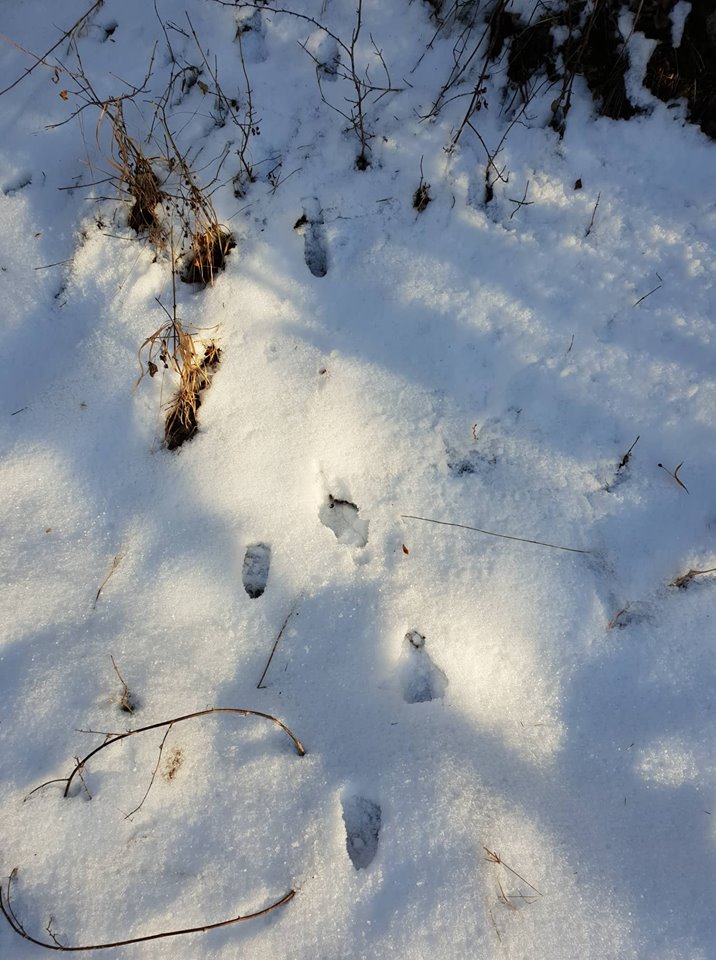 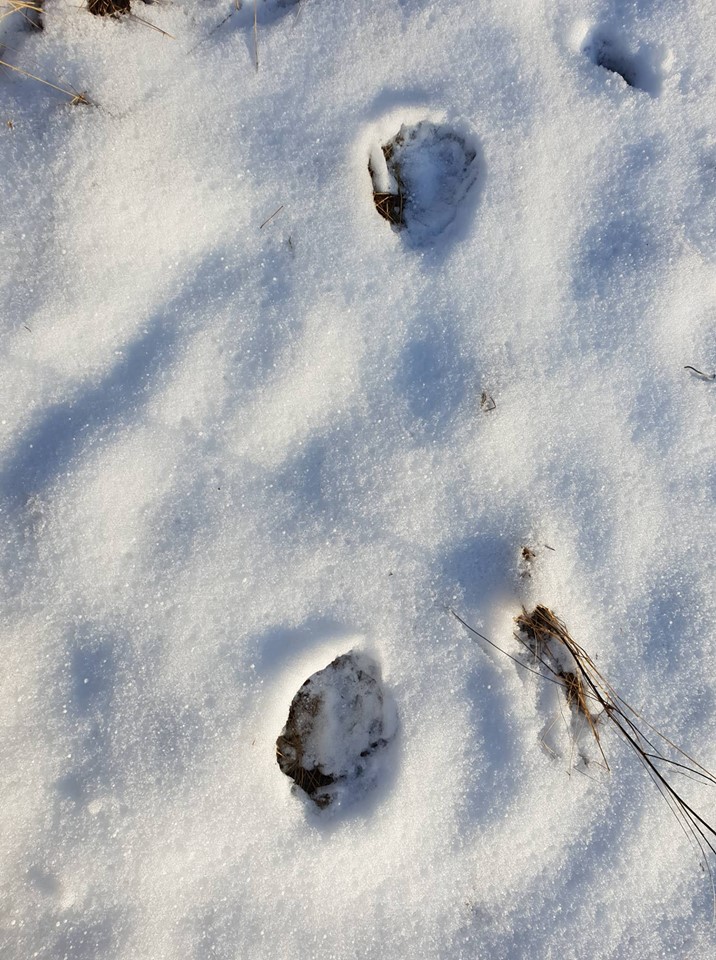 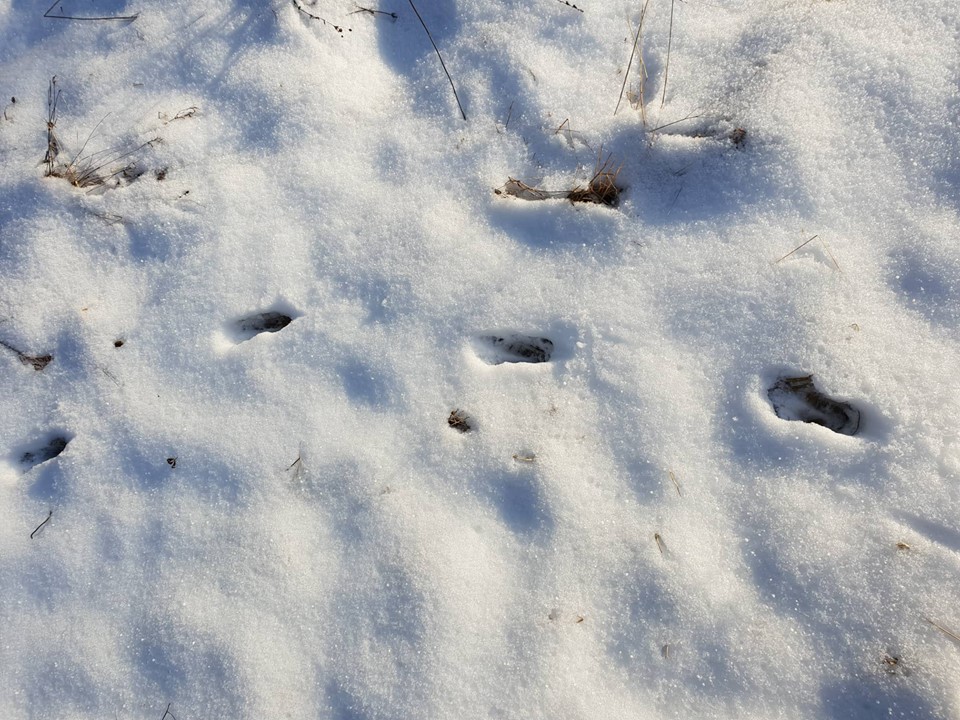 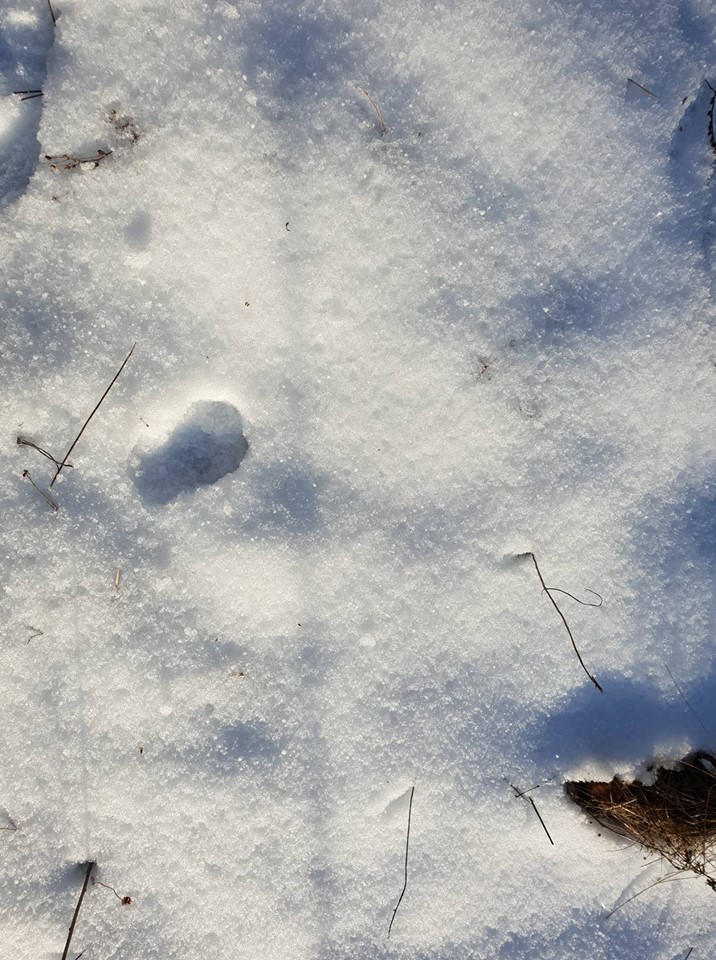 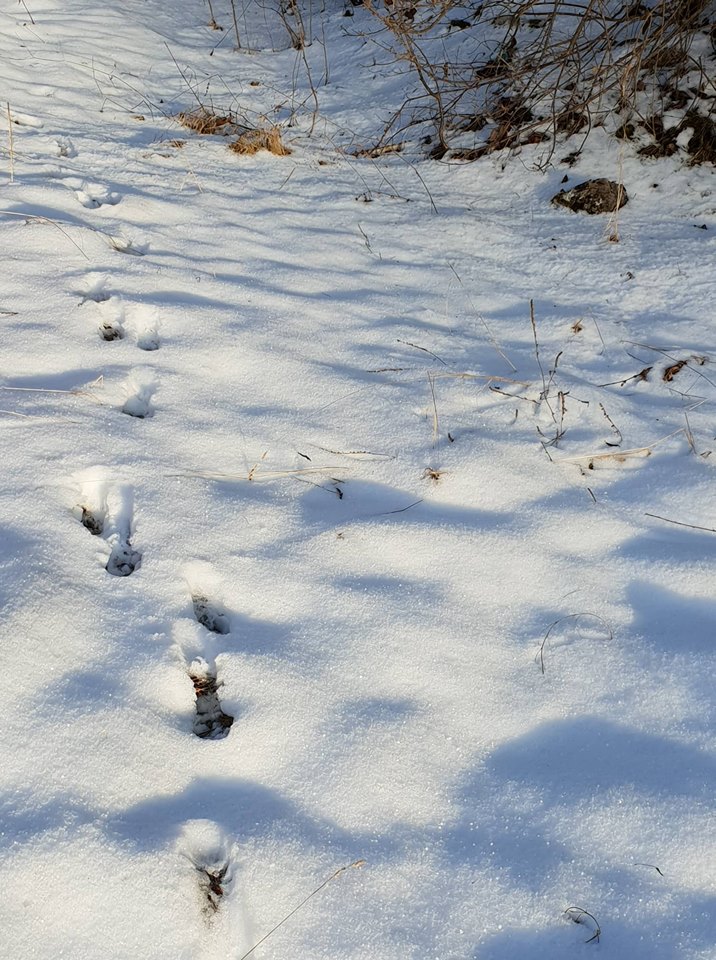 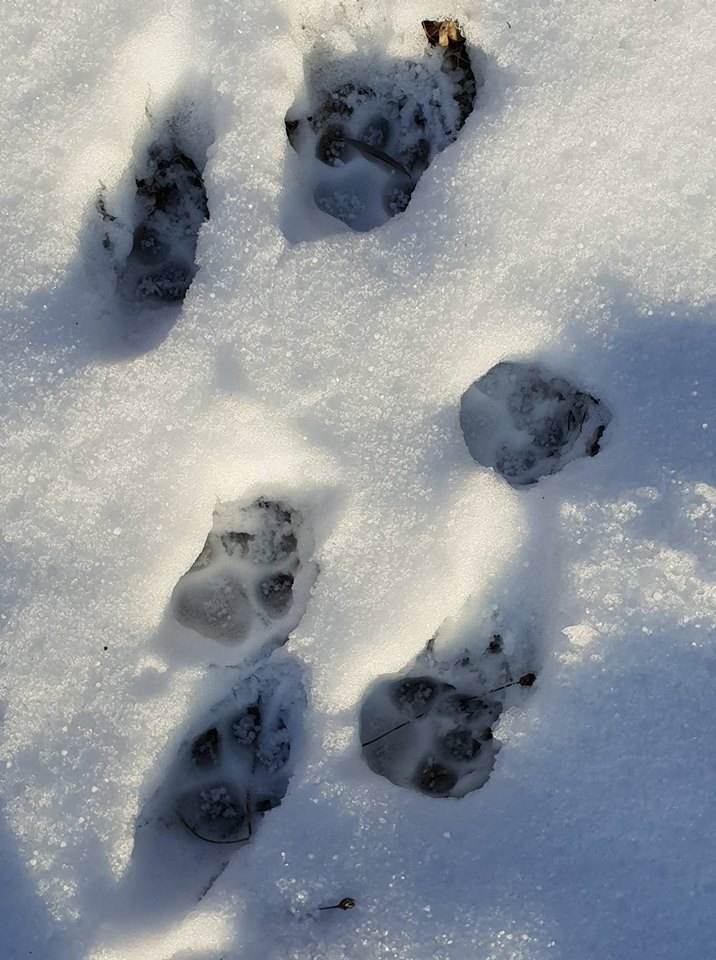 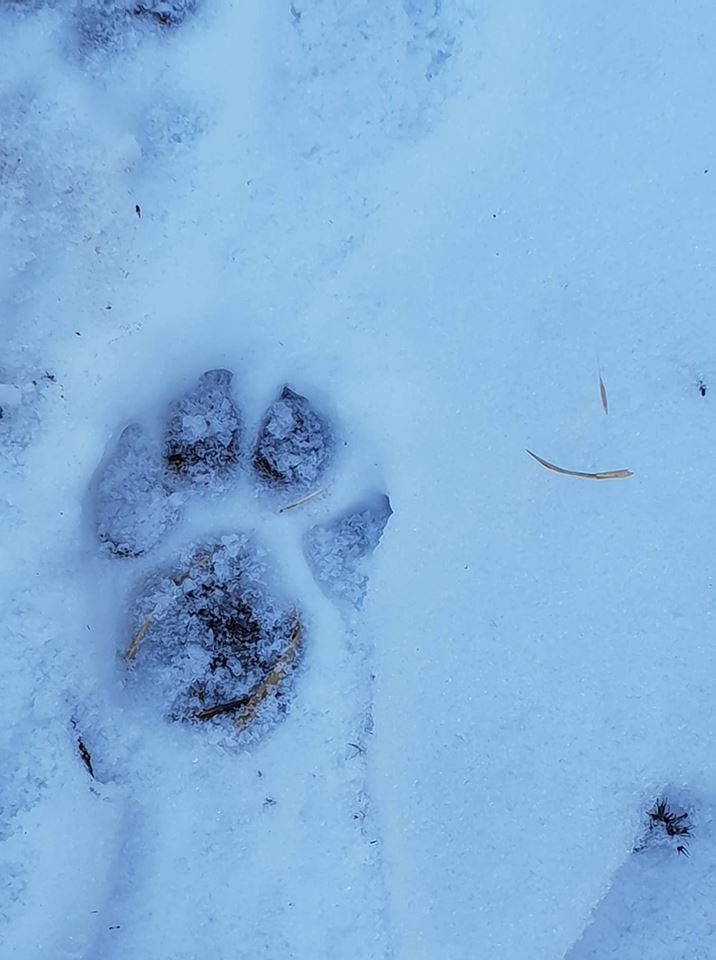 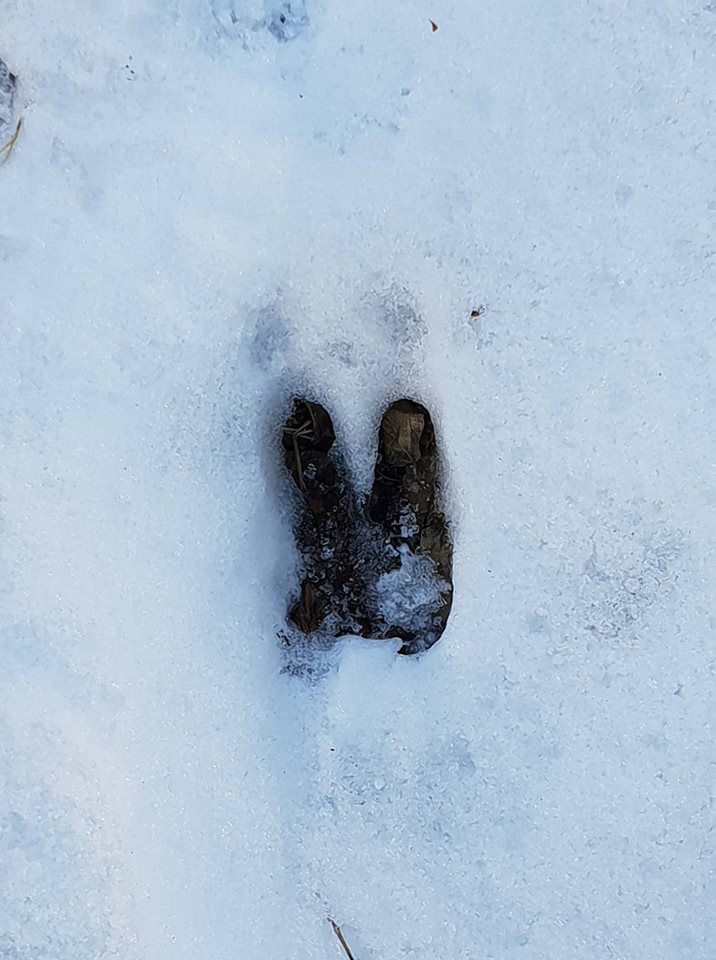 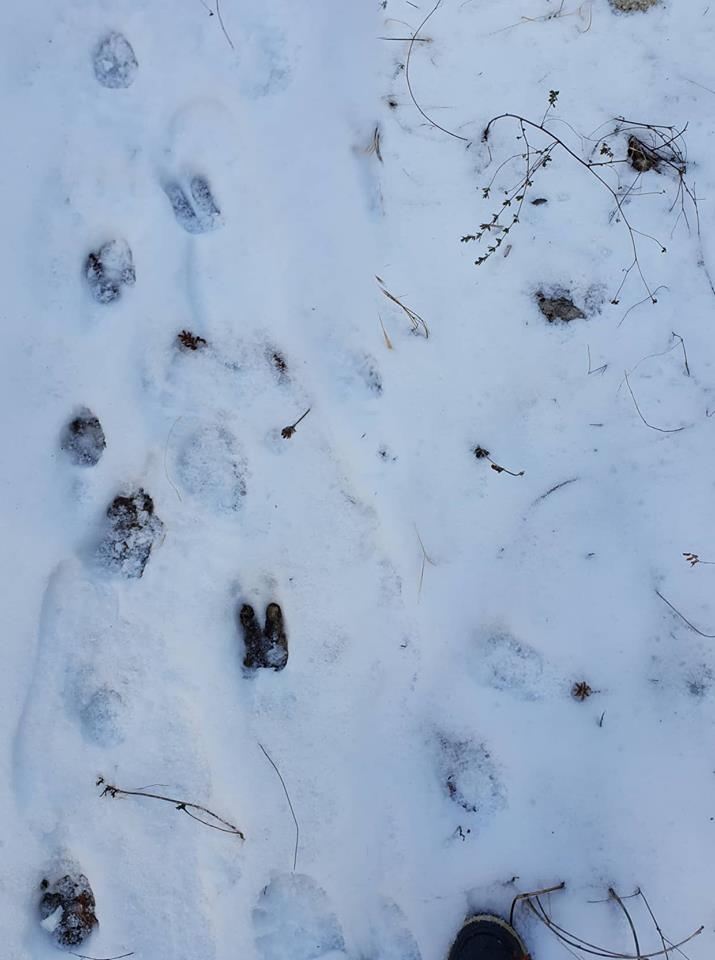 Tracks of different animals at the same time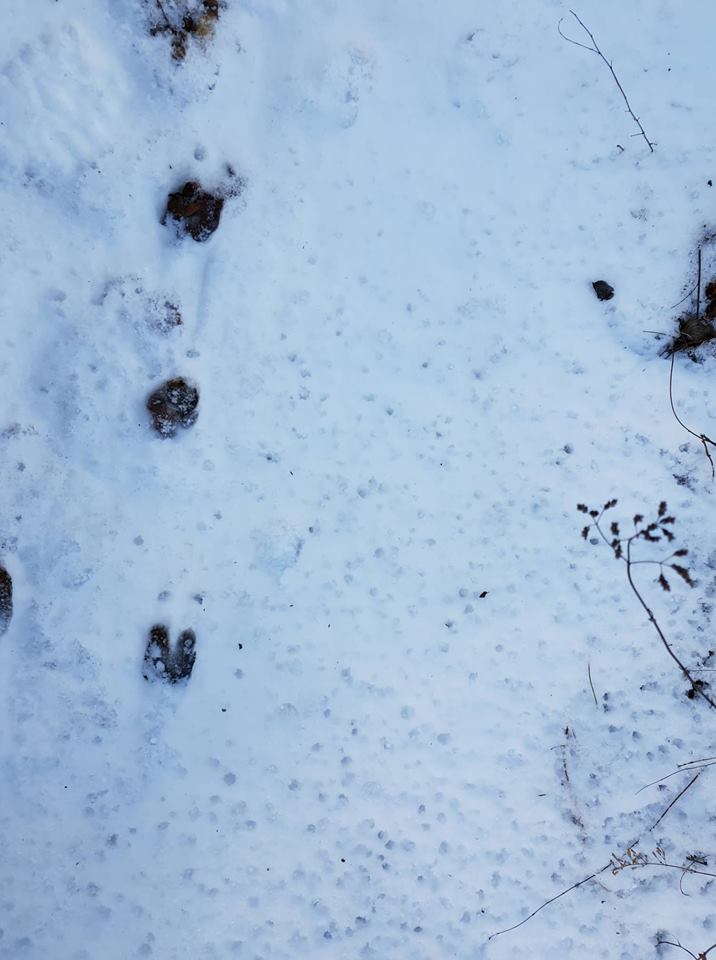 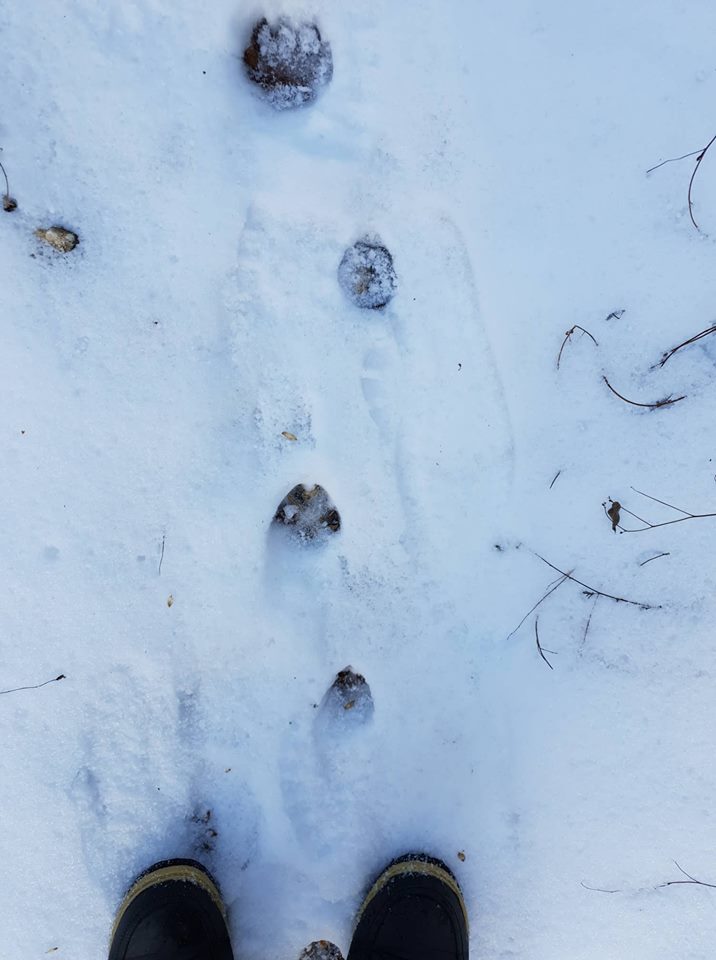 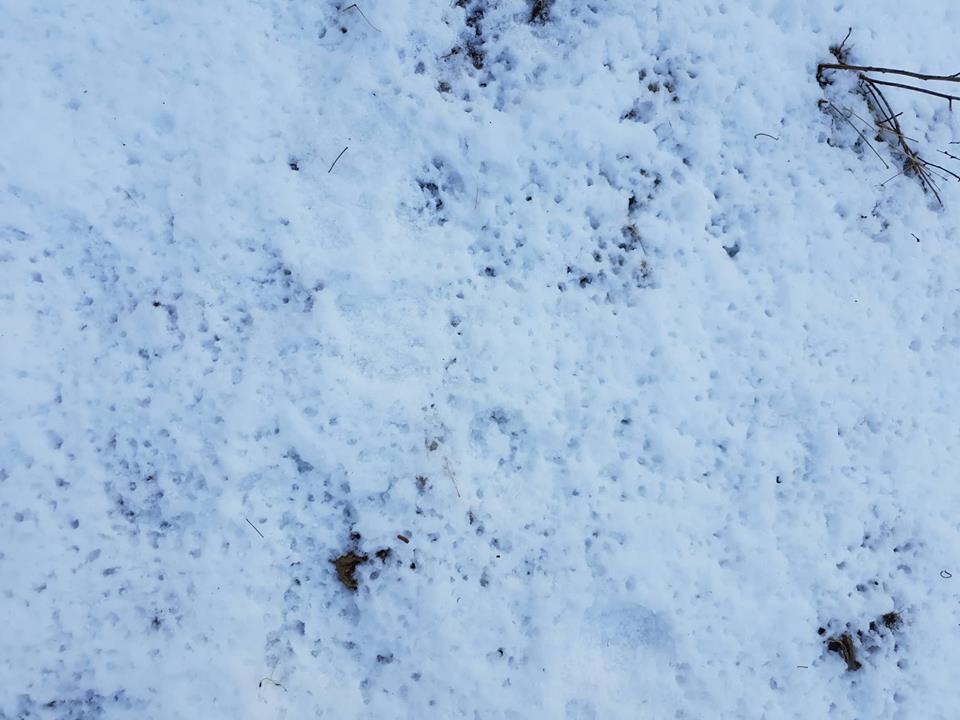 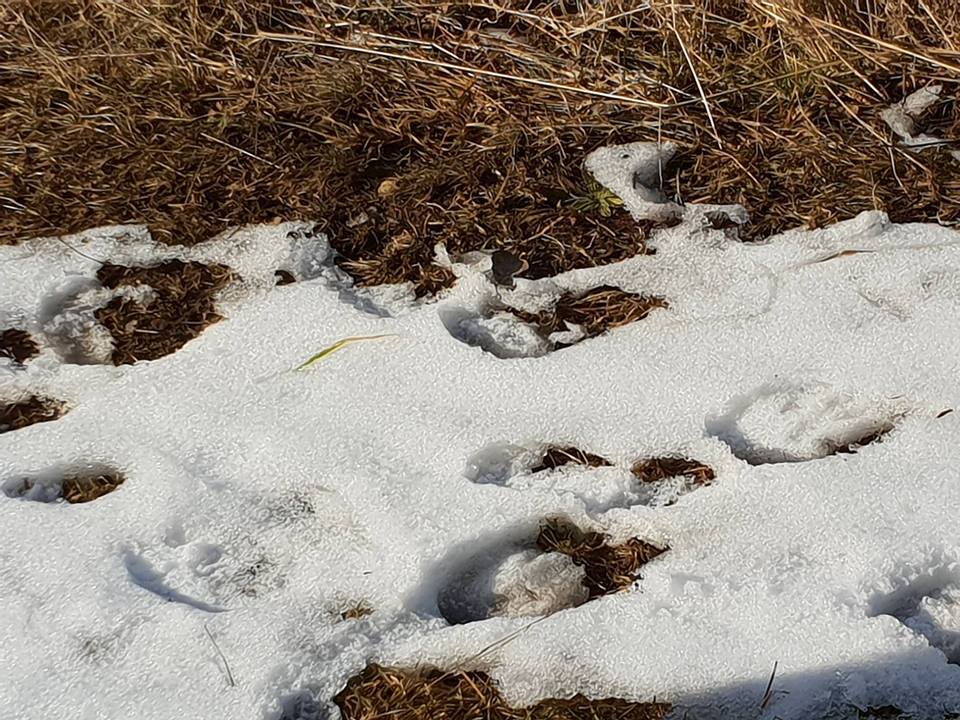 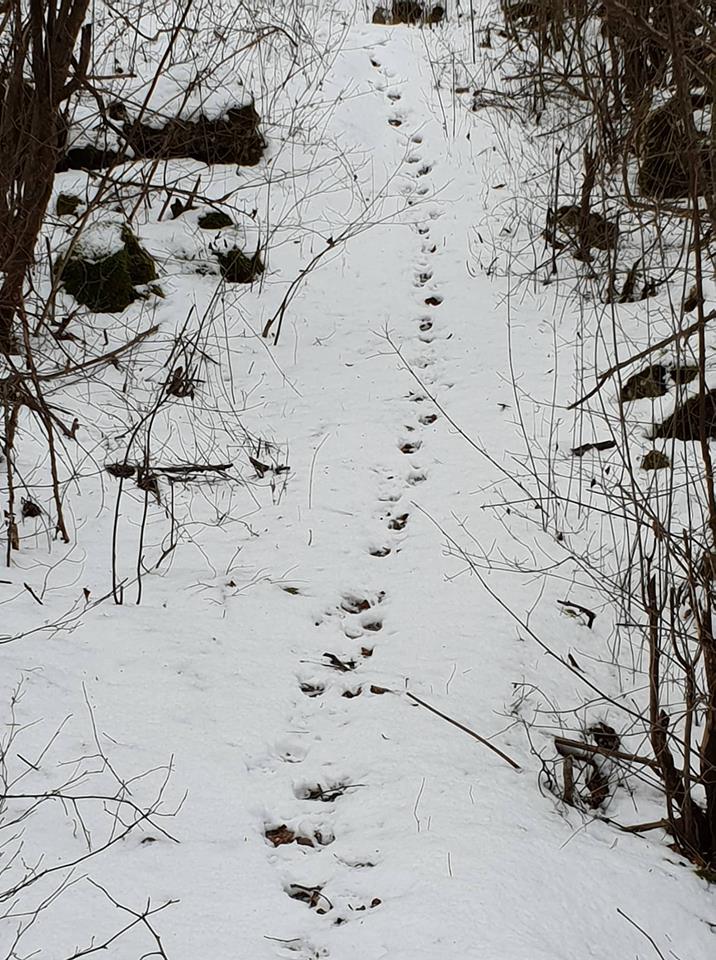 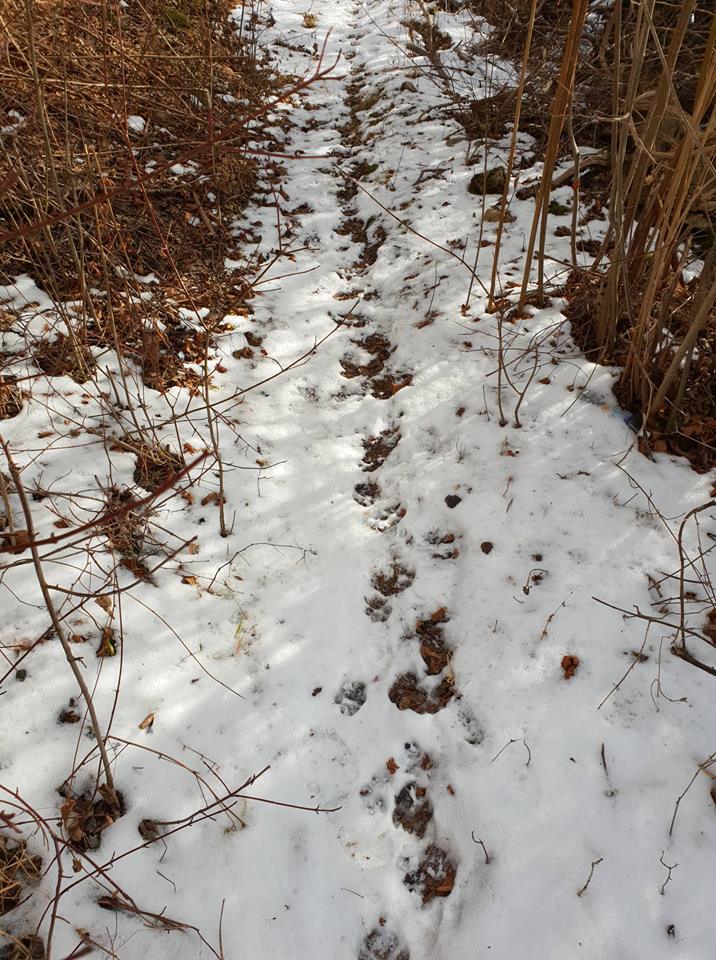 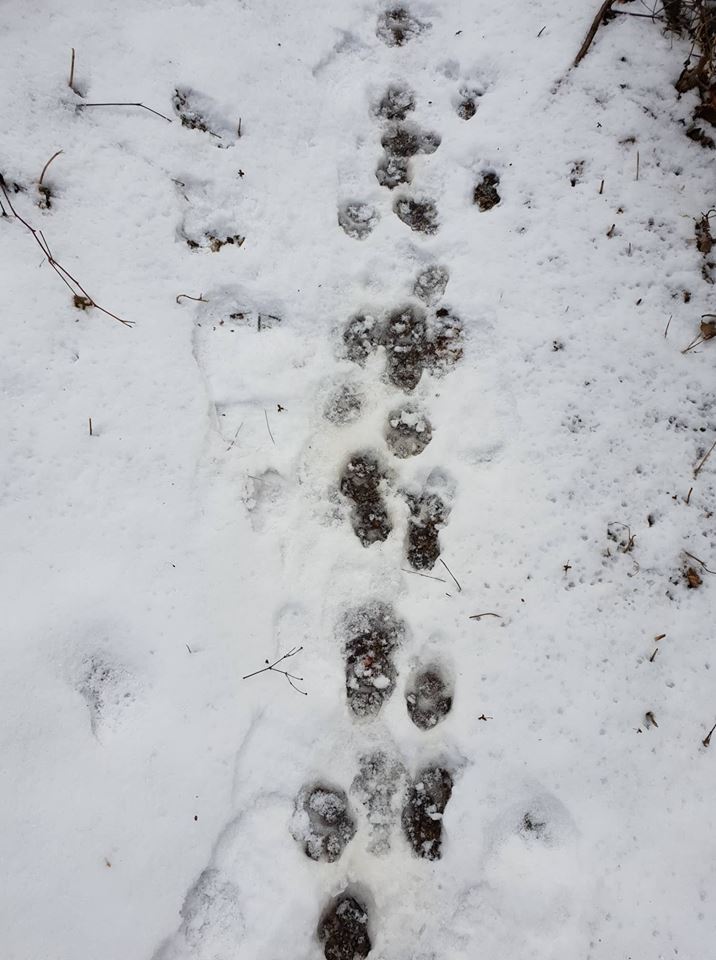 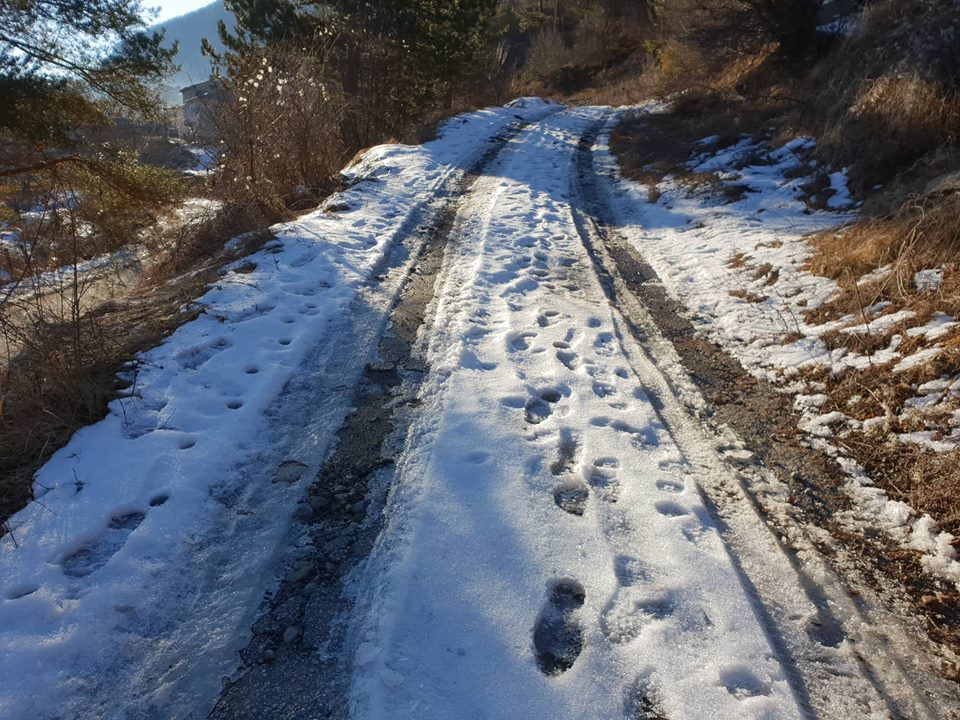 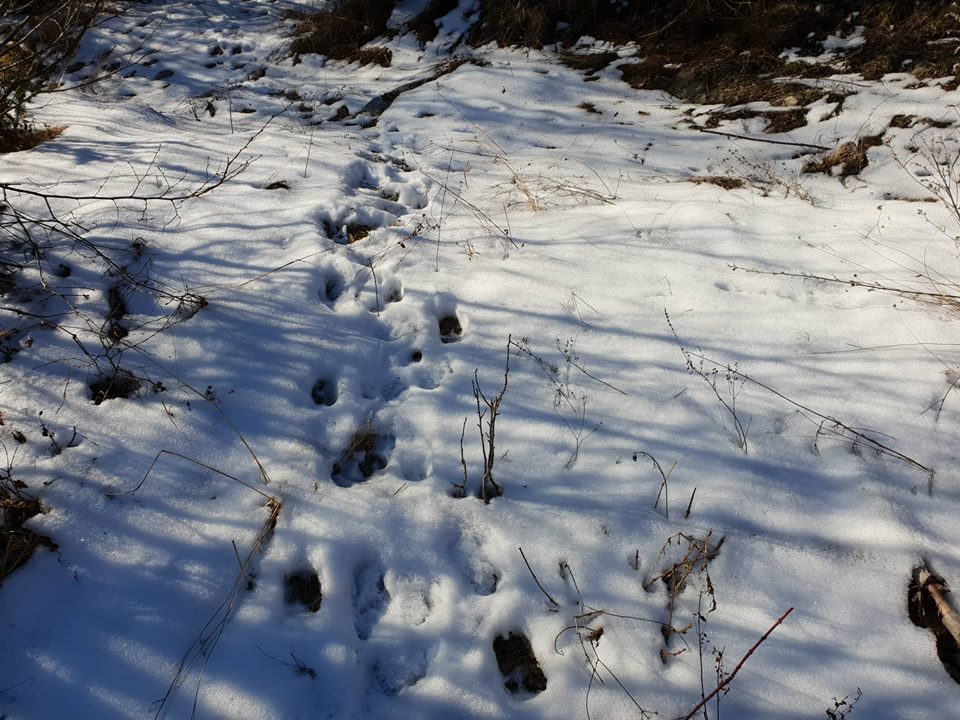 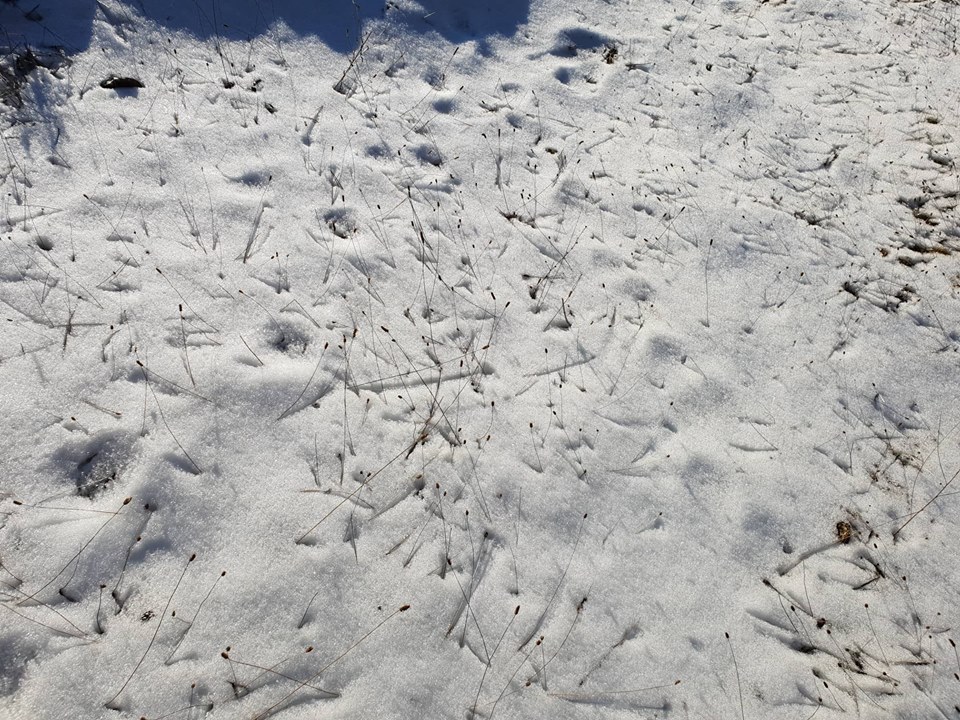 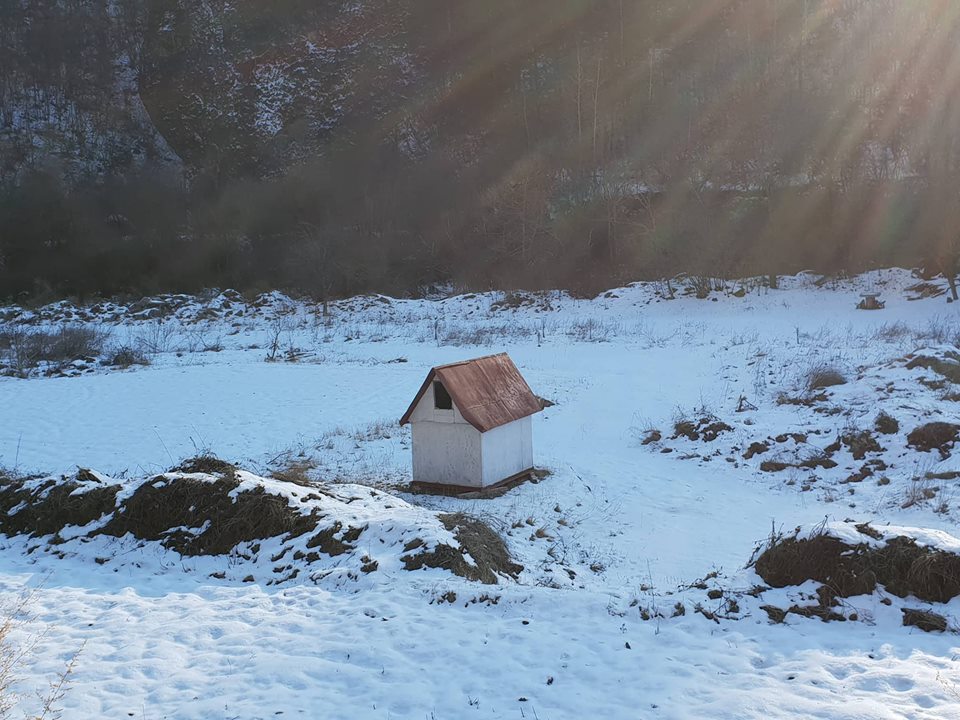 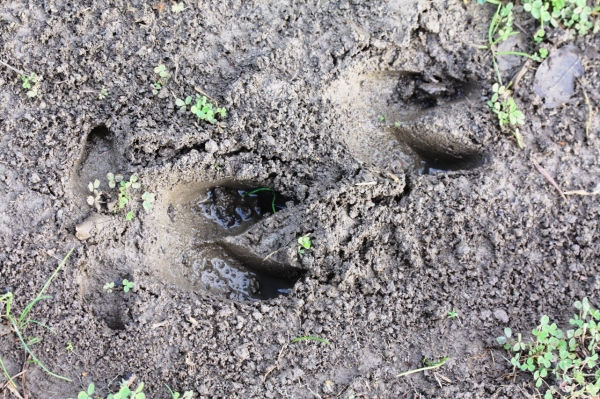 Стъпки на глиган - Steps of a boar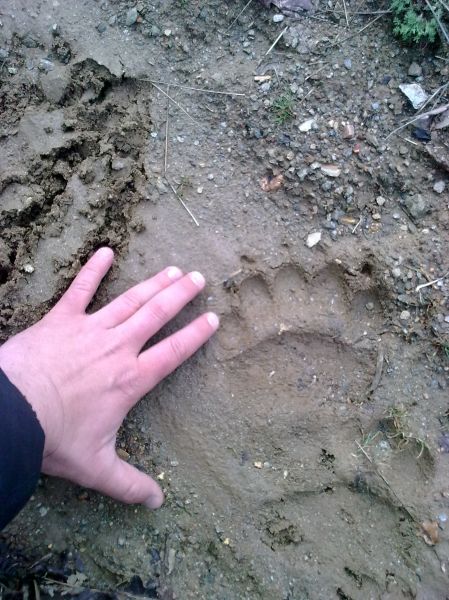 Стъпки на мечка- Trace of a brown Bear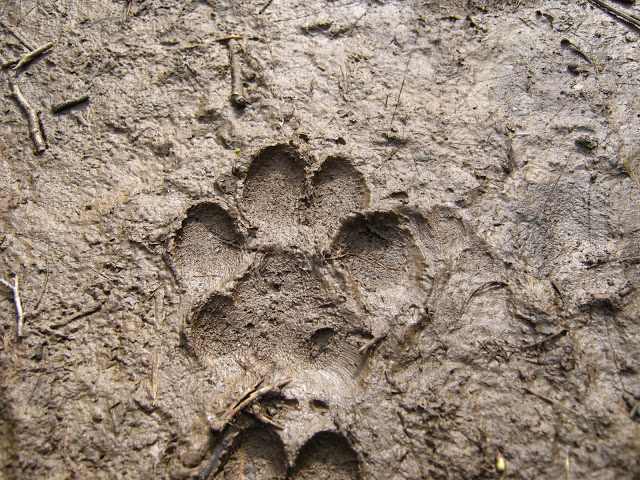 Стъпки на дива котка - Steps of a wild cat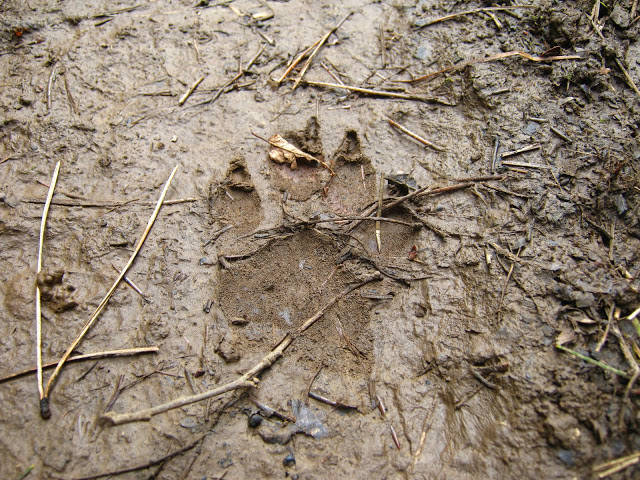  Следи от чакал - Traces of Jackal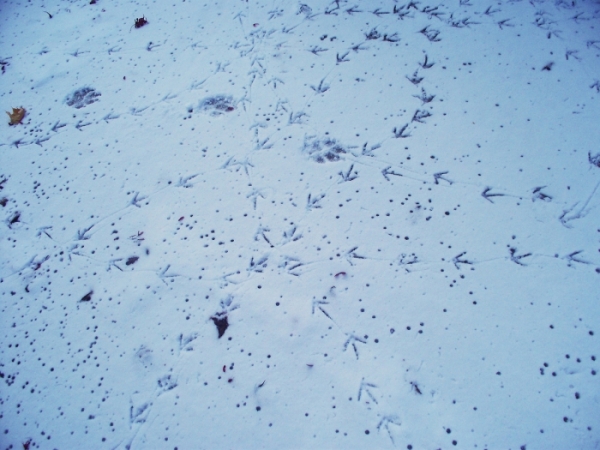 Следи от таралеж - Hedgehog traces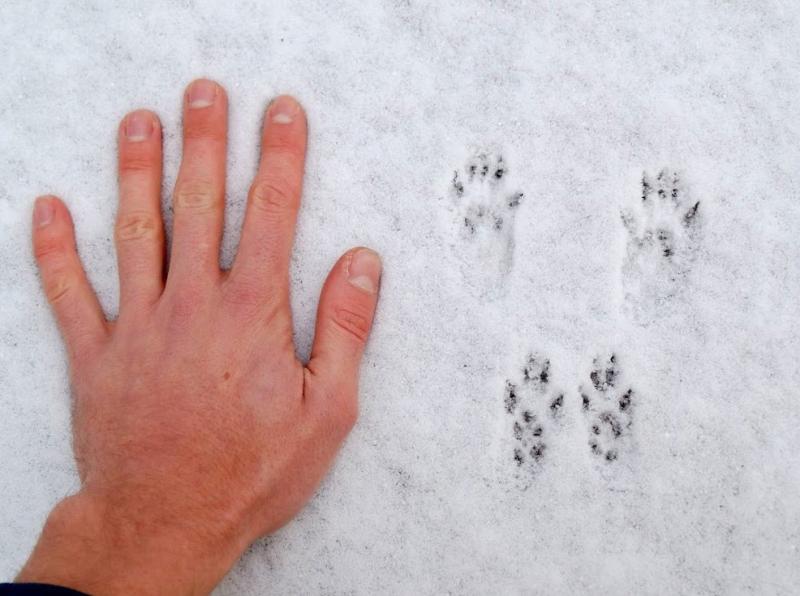 Следи от катерица – Traces of a squirrelследи от заек - one paw is always shorter than the other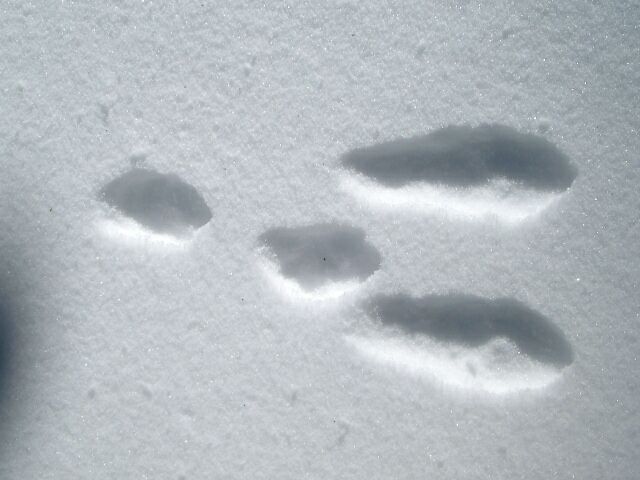 Следи от заек- Traces of a rabbit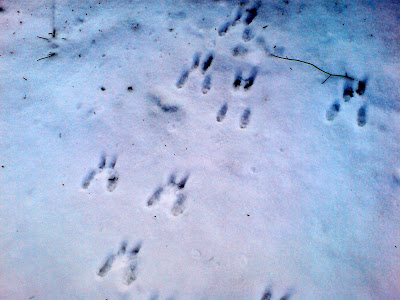 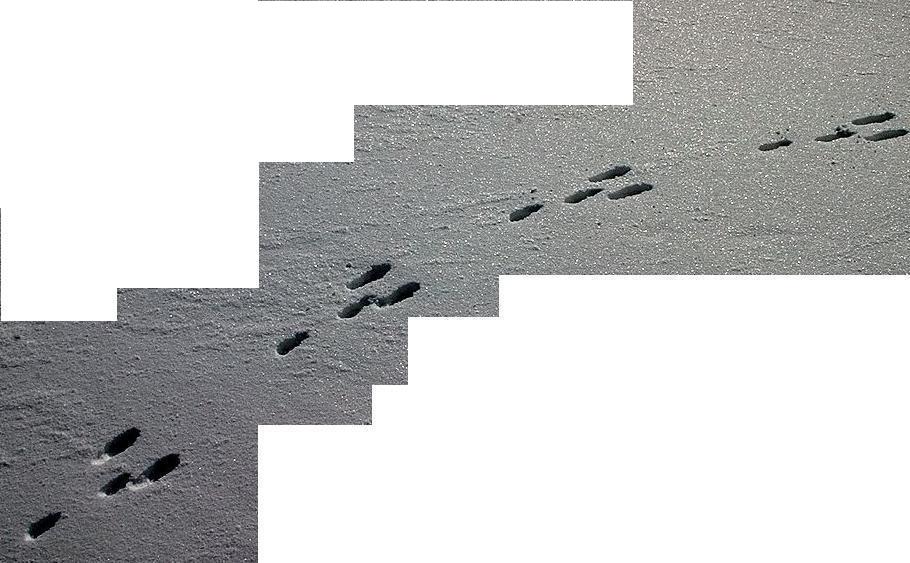 Следи от вълк- Traces of a Wolf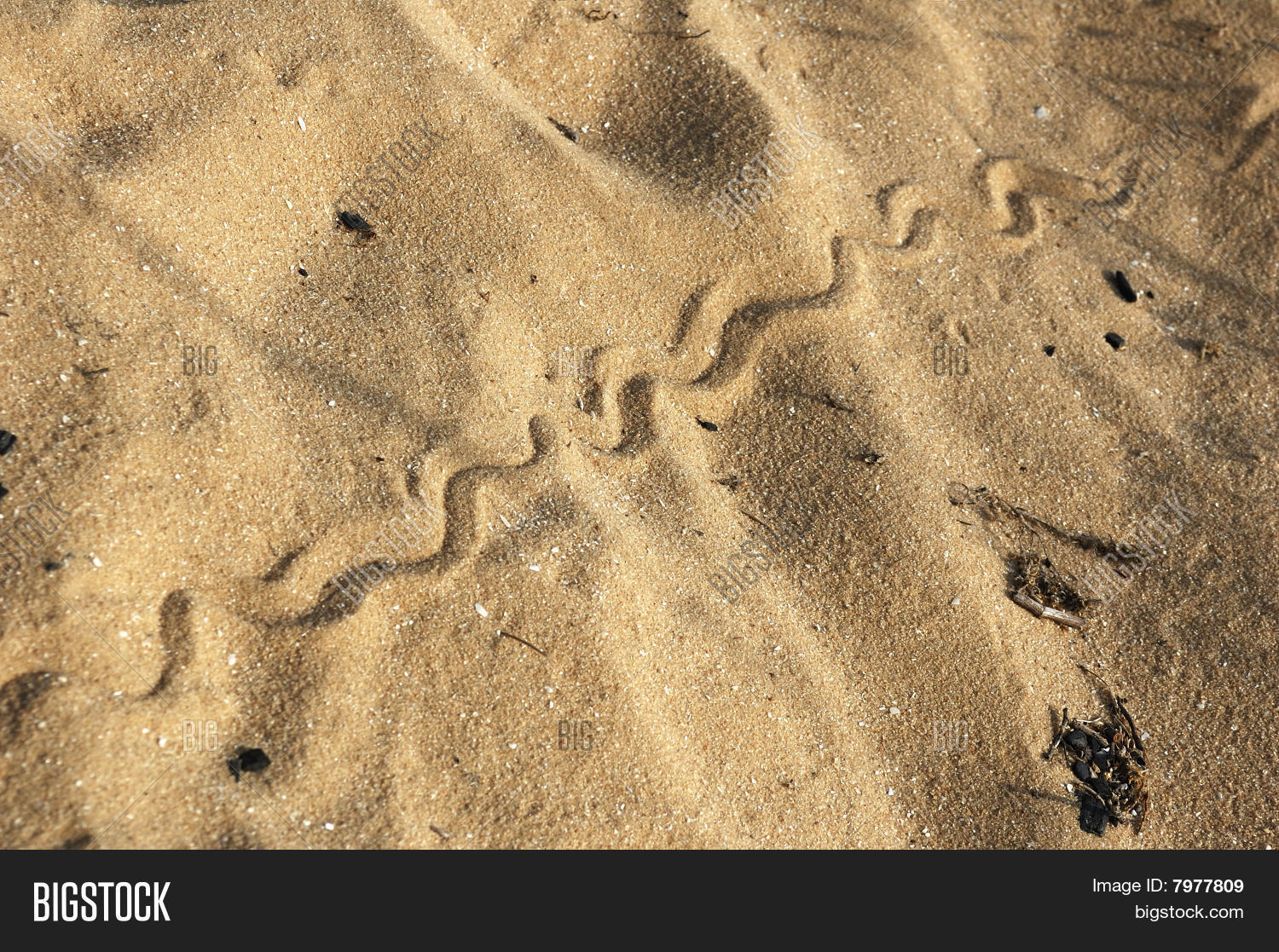 Следа от змия на пясък- Trace of a snace on the sand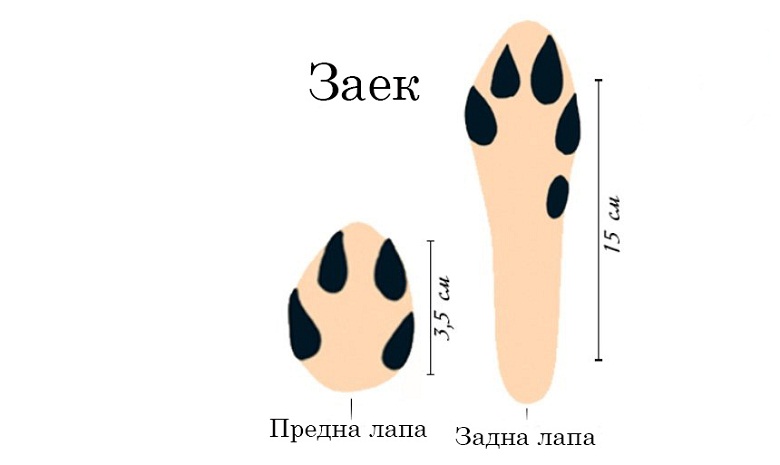 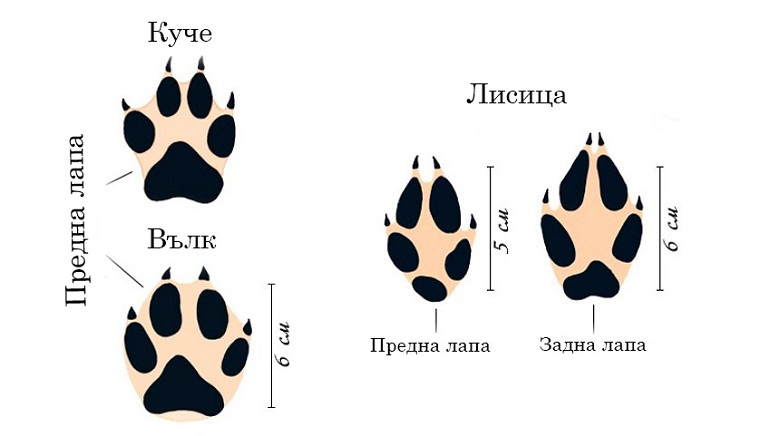 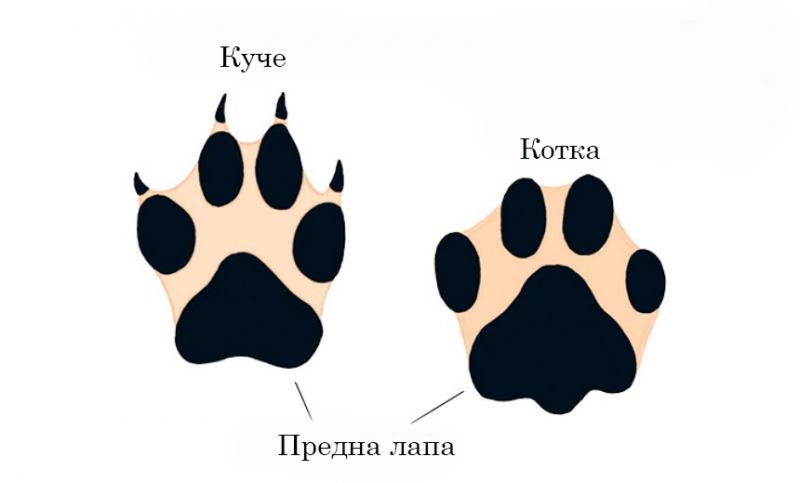 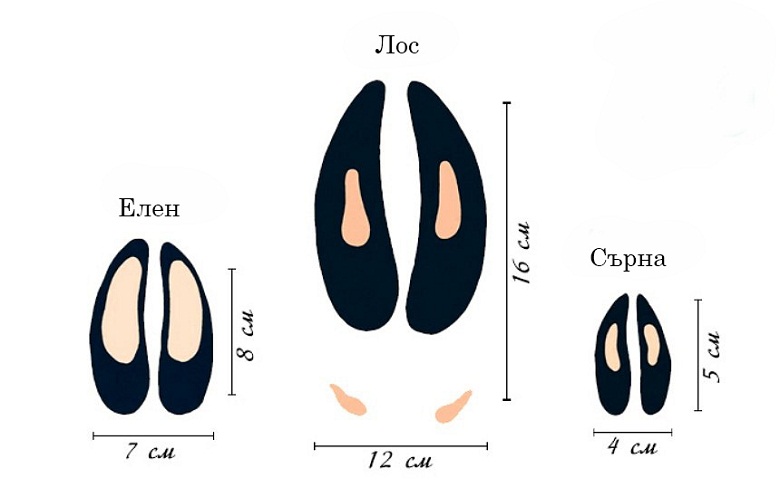 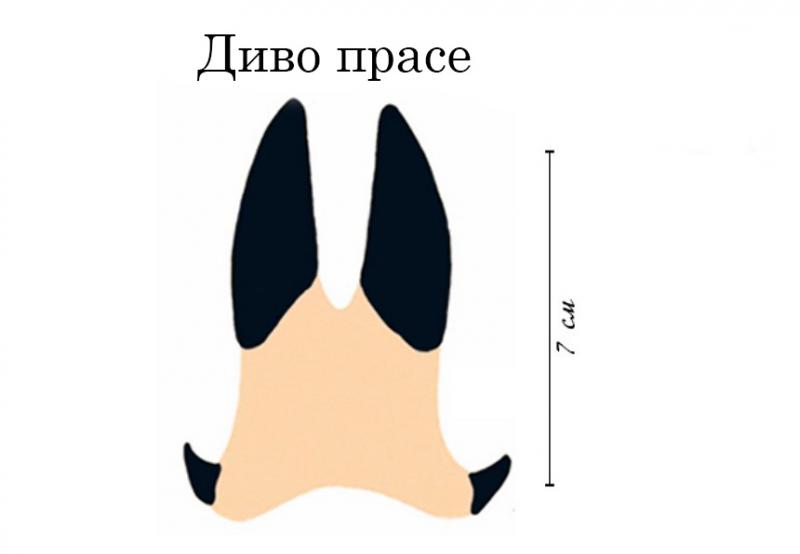 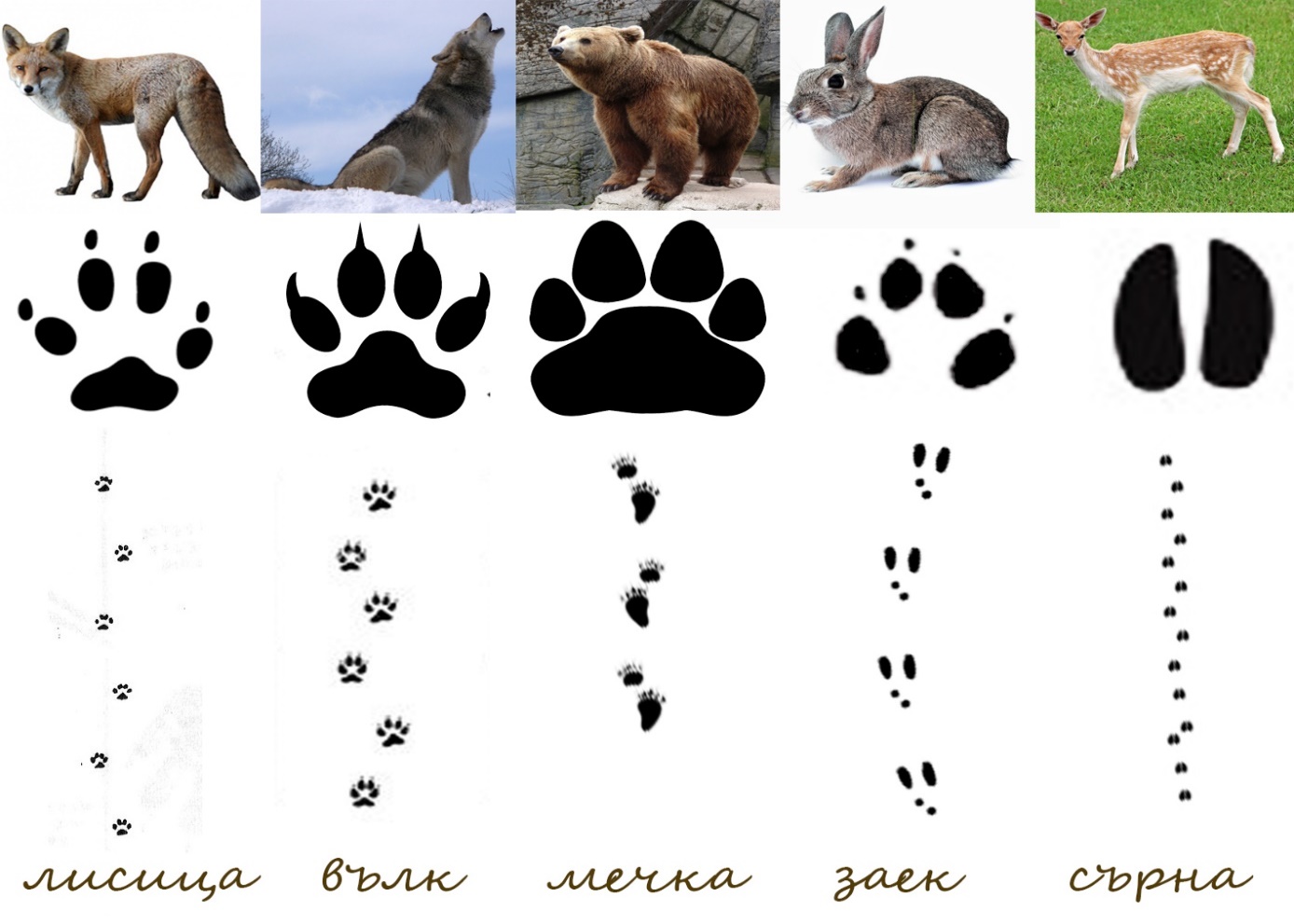 